Памятка для родителей детей младшего дошкольного возраста	Никто не может заменить родителей в вопросе формирования у ребенка дисциплинированного поведения на улице, соблюдения им правил безопасности.	В младшем дошкольном возрасте ребенок должен усвоить: •   без взрослых на дорогу выходить нельзя, когда идешь со взрослым за руку, то не вырывайся, один не сходи с тротуара;•   ходить по улице следует спокойным шагом, придерживаясь правой стороны тротуара;•   переходить дорогу можно только по переходу (наземному и подземному);•  прежде чем переходить улицу, посмотри на светофор: «коль зеленый свет горит, значит — путь тебе открыт»;•  дорога предназначена только для машин, а тротуар — дляпешеходов;•  движение транспорта и пешеходов на улице регулируется | сигналами светофора или милиционером — регулировщиком;•   в общественном транспорте не высовывайся из окна, не выставляй руки или какие-либо предметы.	Все эти понятия ребенок усвоит более прочно, если его знакомят с правилами дорожного движения систематически, ненавязчиво. Используйте для этого соответствующие ситуации на улице, во дворе, на дороге. Находясь с малышом на улице, полезно объяснять ему все, что происходит на дороге с транспортом, пешеходами. Например, почему в данный момент нельзя перейти улицу, какие на этот случай существуют правила для пешеходов и автомобилей, укажите на нарушителей, отметив, что, нарушая правила, они рискуют попасть под транспорт.	Чтобы развить у ребенка зрительную память, закрепить зрительные впечатления, предложите малышу, возвращаясь с ним из детского сада, самому найти дорогу домой или, наоборот, «привести» вас утром в детский сад.	Не запугивайте ребенка улицей — панический страх перед транспортом не менее вреден, чем беспечность и невнимательность!	Полезно прочитать ребенку стихотворение:  «Про одного мальчика» С. Михалкова,  «Меч» С. Маршака,  «Для пешеходов» В. Тимофеева,  «Азбука безопасности» О. Бедарева,  «Для чего нам нужен светофор» О. Тарутина.	Полезно рассмотреть с ребенком набор красочных рисунков «Красный, желтый, зеленый», «Пешеходу-малышу».	Купите ребенку игрушечные автомобили, автобусы, светофоры, фигурки постовых-регулировщиков и др. и организуйте игры по придуманному вами сюжету, отражающие любые ситуации на улице. Игра - хорошее средство обучения ребенка дорожной грамоте.	Если в вашем доме есть фильмоскоп, покажите ребенку диафильмы:  «Сказка о трехглазке»,  «Однажды в городе»,  «Наглядный урок»,  «Сигналы светофора» и др.	ПОМНИТЕ! Ребенок учится законам улицы, беря пример с вас, родителей, других взрослых. Пусть ваш пример учит дисциплинированному поведению на улице не только вашего ребенка, но и других детей. Переходите улицу в точном соответствии с правилами. Старайтесь сделать, все возможное, чтобы оградить детей от несчастных случаев на дорогах!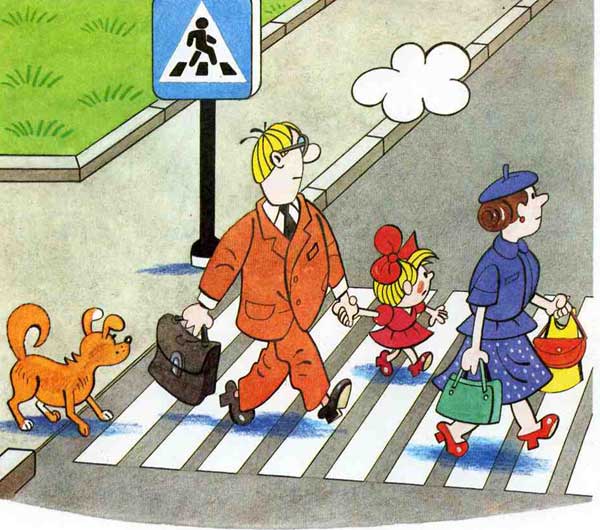 